LISTA DE ÚTILES ESCOLARES 2019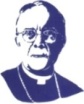 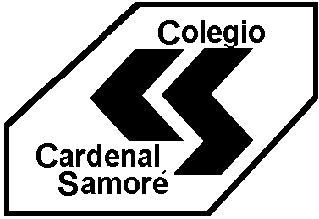 6º BÁSICOS“La educación es el arma más poderosa que puedes usar para cambiar el mundo”Listado de libros 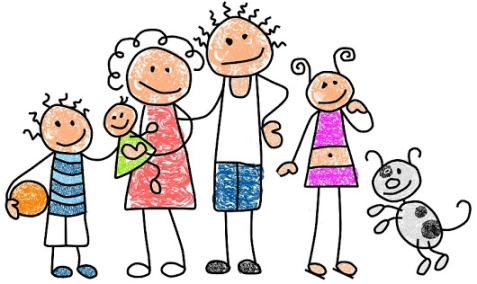 NOTA: Sr/a. Apoderado/a, los materiales deben venir durante todo el año marcados con el  nombre y apellido del alumno/a y forrados o con funda según corresponda.10 CUADERNOS: Tamaño college de 100 hojas, 5mm (forrados  y con nombre)Lenguaje		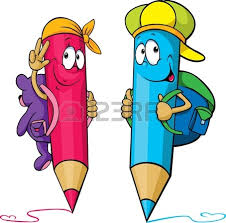 Ciencias NaturalesHistoria		Inglés				T. de Lenguaje	T. de Geometría               ComunicacionesReligión		AymaraMúsica		1 CUADERNO tamaño College 100 hojas, 7mm  (Forro azul, Matemática)1 CUADERNO “CALIGRAFIX” 5mm, 6º Básico (Forro transparente)1 CUADERNO Artes visuales y Tecnología (croquis 100 hojas)CARPETAS:1 Carpeta VERDE con acoclip para Orientación.1 Carpeta AMARILLA  (damas) y AZUL (varones) plastificada con acoclip tamaño oficio (Ed. Física).OTROS:1 Delantal blanco para taller de ciencias.             1 Diccionario español.1 Flauta (teclado y guitarra opcional)                   1 Diccionario para inglés.ESTUCHE COMPLETO POR SEMESTRE CON:Goma de borrar                                        1 Regla 20 cm. metálicaPegamento en barra                                  1 Sacapuntas con depósito para basura.Tijera                                                        1 Botellita de alcohol gel. Lápiz bicolor                                            2 Lápices grafito con punta.        Ser de destacadores                                  1 Caja de lápices de colores (12) 1 Lapicera roja y azulMATERIALES QUE DEBE TRAER EL ALUMNO A LA CLASE.Tempera 12 colores2 pinceles (1 delgado y 1 grueso)2 Block tamaño liceoÚTILES PARA EL ESTANTE (TRABAJO EN JEFATURA, OR, C.C.)3 Plumones para pizarra acrílica (colores rojo, azul, negro)1 Scotch grueso transparente (4,5 cm de ancho)1 Set de marcadores adhesivos (plásticos)Sobre plástico tamaño oficio con cierre (transparente)1 Cinta masking tape grande.                    2 Carpetas de cartulina de colores1 Plumón permanente punta gruesa.         1 Pqte. De 50 hojas oficio color.1 Estuche de plumones delgados.             1 Caja de lápices grafito.1 Caja de clips.                                          1 Caja de corchete (chicos)                 1 Regla con letras.ÚTILES DE ASEO PARA LA CLASE DE EDUCACIÓN FÍSICA1 Toalla pequeña.                             1 Peineta.1 Jabón                                             1 Colonia.1 Polera institucional (gris).             1 Short institucional, azulino.1 Calza institucional (largas en invierno y cortas en verano) azulina, de medio muslo a rodilla.MARZOCómo domesticar a tus padresMauricio ParedesABRILUn secreto en mi colegioAngélica DossettiMAYOPapelucho historiadorMarcela PazJUNIOTrece casos misteriososJacqueline BalcellsAGOSTOBibiana y su mundoJosé Luis OlaizolaSEPTIEMBRESuper tata vs mister vilMauricio ParedesOCTUBREHarry Potter y la piedra filosofalJ. K. RowlingNOVIEMBREHarry Potter y el cáliz de fuegoJ: K. Rowling